СОВЕТ КАРГАСОКСКОГО СЕЛЬСКОГО ПОСЕЛЕНИЯРЕШЕНИЕ07.09.2017 г.											№ 177Село КаргасокО внесении изменений в Генеральный план Каргасокского сельского поселенияВ целях обеспечения устойчивого развития территории Каргасокского сельского поселения на основе сбалансированного учёта экономических, социальных, экологических факторов, формирования благоприятной среды проживания, повышения градостроительного и архитектурного уровня за стройки, с учетом проведенных публичных слушаний, руководствуясь статьёй 24 Градостроительного кодекса Российской Федерации и Уставом Каргасокского сельского поселенияСовет Каргасокского сельского поселения РЕШИЛ:1. Утвердить изменения в Генеральный план, подготовленный ФГУП «РосНИПИ Урбанистики», утвержденный решением Совета Каргасокского сельского поселения от 07.11.2013 № 61, согласно приложения.2. Настоящее решение вступает в силу со дня его официального опубликования, размещения на официальном сайте Каргасокского сельского поселения.Председатель Совета Каргасокского сельского поселения	Д.Б. Соколов Глава Каргасокского сельского поселения	Д.Е. Барышев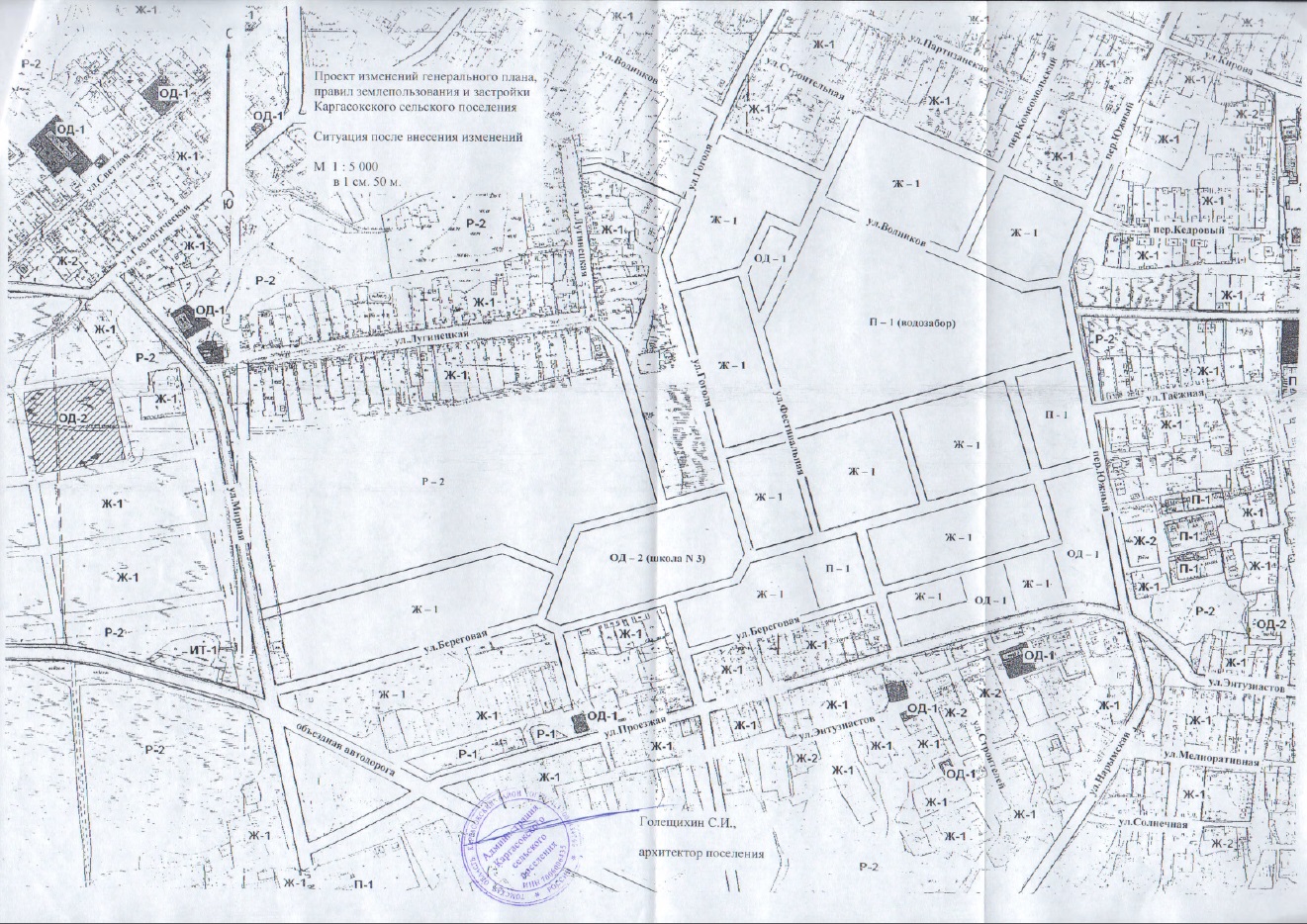 